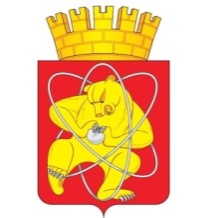 Городской округ«Закрытое административно – территориальное образование  Железногорск Красноярского края»АДМИНИСТРАЦИЯ ЗАТО г. ЖЕЛЕЗНОГОРСКПОСТАНОВЛЕНИЕ21.12.2023                                                                                                                                                       № 2651г. ЖелезногорскО внесении изменений в постановление Администрации ЗАТО г. Железногорск  от 27.12.2022 № 2773 «Об утверждении значения базовых нормативов на оказание муниципальных услуг, оказываемых муниципальными образовательными учреждениями ЗАТО Железногорск, на 2023 год и плановый период 2024 и 2025 годов»        В соответствии с постановлением Администрации ЗАТО г. Железногорск от 04.12.2015 № 1995 «Об утверждении Порядка формирования муниципального задания в отношении муниципальных учреждений ЗАТО Железногорск и финансового обеспечения выполнения муниципального задания», руководствуясь Уставом ЗАТО Железногорск, ПОСТАНОВЛЯЮ:Внести в постановление Администрации ЗАТО г. Железногорск от 27.12.2022 № 2773 «Об утверждении значения базовых нормативов на оказание муниципальных услуг, оказываемых муниципальными образовательными учреждениями ЗАТО Железногорск, на 2023 год и плановый период 2024 и 2025 годов»:1.1.  Приложение к постановлению изложить в новой редакции согласно приложению к настоящему постановлению.      	2. Отделу управления проектами и документационного, организационного обеспечения деятельности Администрации ЗАТО г. Железногорск (В.Г. Винокурова) довести до сведения населения настоящее постановление через газету «Город и горожане».      	3. Отделу общественных связей Администрации ЗАТО г. Железногорск                  (И.С. Архипова) разместить настоящее постановление на официальном сайте Администрации ЗАТО г.Железногорск в информационно-телекоммуникационной сети «Интернет».         4. Контроль над исполнением настоящего постановления возложить на исполняющего обязанности заместителя Главы ЗАТО г. Железногорск по социальным вопросам Ю.А. Грудинину.5. Настоящее постановление вступает в силу после его официального опубликования.Глава ЗАТО г. Железногорск                                                                Д.М. Чернятин		                  Приложение к постановлению Администрациик постановлению АдминистрацииЗАТО г. ЖелезногорскЗАТО г. Железногорскот 21.12.2023  № 2651от 21.12.2023  № 2651Приложение к постановлению Администрациик постановлению АдминистрацииЗАТО г. ЖелезногорскЗАТО г. Железногорскот 27.12.2022      № 2773от 27.12.2022      № 2773Значения базовых нормативов и нормативных затрат на оказание муниципальных услуг, оказываемых  муниципальными  образовательными учреждениями ЗАТО Железногорск, на 2023 год и плановый  период 2024 и 2025 годов Значения базовых нормативов и нормативных затрат на оказание муниципальных услуг, оказываемых  муниципальными  образовательными учреждениями ЗАТО Железногорск, на 2023 год и плановый  период 2024 и 2025 годов Значения базовых нормативов и нормативных затрат на оказание муниципальных услуг, оказываемых  муниципальными  образовательными учреждениями ЗАТО Железногорск, на 2023 год и плановый  период 2024 и 2025 годов Значения базовых нормативов и нормативных затрат на оказание муниципальных услуг, оказываемых  муниципальными  образовательными учреждениями ЗАТО Железногорск, на 2023 год и плановый  период 2024 и 2025 годов Значения базовых нормативов и нормативных затрат на оказание муниципальных услуг, оказываемых  муниципальными  образовательными учреждениями ЗАТО Железногорск, на 2023 год и плановый  период 2024 и 2025 годов Значения базовых нормативов и нормативных затрат на оказание муниципальных услуг, оказываемых  муниципальными  образовательными учреждениями ЗАТО Железногорск, на 2023 год и плановый  период 2024 и 2025 годов Значения базовых нормативов и нормативных затрат на оказание муниципальных услуг, оказываемых  муниципальными  образовательными учреждениями ЗАТО Железногорск, на 2023 год и плановый  период 2024 и 2025 годов Значения базовых нормативов и нормативных затрат на оказание муниципальных услуг, оказываемых  муниципальными  образовательными учреждениями ЗАТО Железногорск, на 2023 год и плановый  период 2024 и 2025 годов Значения базовых нормативов и нормативных затрат на оказание муниципальных услуг, оказываемых  муниципальными  образовательными учреждениями ЗАТО Железногорск, на 2023 год и плановый  период 2024 и 2025 годов Наименование муниципальной услугиУникальный номер реестровой записиСодержание муниципальной услугиУсловия (формы) оказания муниципальной услугиЗначение базового нормативав том числев том числеЗначение корректирующего коэффициентаЗначение нормативных затратНаименование муниципальной услугиУникальный номер реестровой записиСодержание муниципальной услугиУсловия (формы) оказания муниципальной услугиЗначение базового нормативасумма затрат на оплату труда с начислениями на выплаты по оплате труда работников, непосредственно связанных с оказанием муниципальной услугисумма затрат на коммунальные услуги и содержание недвижимого имущества, необходимого для выполнения муниципального задания на оказание муниципальной услугиЗначение корректирующего коэффициентаЗначение нормативных затрат123456789Присмотр и уход.853211О.99.0.БВ19АА08000Дети инвалиды. От 1 года до 3 лет.Группа полного дня.25 742,200,000,00125 742,20Присмотр и уход.853211О.99.0.БВ19АА92000Дети-сироты и дети, оставшиеся без попечения родителей. От 1 года до 3 лет.Группа полного дня.25 760,430,000,00125 760,43Присмотр и уход.853211О.99.0.БВ19АА50000Физические лица за исключением льготных категорий. От 1 года до 3 лет.Группа полного дня.25 901,960,000,00125 901,96Присмотр и уход.853211О.99.0.БВ19АА14000 Дети-инвалиды. От 3 лет до 8 лет.Группа полного дня.34 667,150,000,00134 667,15Присмотр и уход.853211О.99.0.БВ19АА98000Дети-сироты и дети, оставшиеся без попечения родителей. От 3 лет до 8 лет. Группа полного дня.34 751,040,000,00134 751,04Присмотр и уход.853211О.99.0.БВ19АА56000Физические лица за исключением льготных категорий. От 3 лет до 8 лет.Группа полного дня.34 673,870,000,00134 673,87Реализация основных общеобразовательных программ дошкольного образования.801011О.99.0.БВ24ДМ62000От 1 года до 3 лет.Очная.207 429,5798 335,4124 757,941207 429,57Реализация основных общеобразовательных программ дошкольного образования.801011О.99.0.БВ24ДН82000От 3 лет до 8 лет.Очная.243 193,59134 065,7724 765,231243 193,59Реализация основных общеобразовательных программ начального общего образования.801012О.99.0.БА81АЭ92001Очная.93 970,7449 670,046 290,46193 970,74Реализация основных общеобразовательных программ основного общего образования.802111О.99.0.БА96АЮ58001Очная.82 089,7749 674,246 408,92182 089,77Реализация основных общеобразовательных программ среднего общего образования.802112О.99.0.ББ11АЮ58001Очная.82 007,7649 645,686 416,48182 007,76Присмотр и уход.853211О.99.0.БВ19АБ89000Обучающиеся, за исключением детей-инвалидов и инвалидов.Группа продленного дня.11 456,4011 456,400,00111 456,40Реализация дополнительных общеразвивающих программ.804200О.99.0.ББ52АЖ48000Очная.362,4649,72111,581362,46Реализация дополнительных общеразвивающих программ.804200О.99.0.ББ52АЕ04000Техническая.Очная.190,9561,7127,101190,95Реализация дополнительных общеразвивающих программ.804200О.99.0.ББ52АЕ28000Естественнонаучная.Очная.190,3272,4130,801190,32Реализация дополнительных общеразвивающих программ.804200О.99.0.ББ52АЕ76000Художественная.Очная.190,8362,1529,191190,83Реализация дополнительных общеразвивающих программ.804200О.99.0.ББ52АЕ52000Физкультурно-спортивная.Очная.117,6037,6623,101117,60Реализация дополнительных общеразвивающих программ.854100О.99.0.ББ52БЭ28000Социально-гуманитарнаяОчная.117,6037,6523,111117,60Обеспечение отдыха детей552010.Р.27.0.Р0940003000В каникулярное время с круглосуточным пребыванием30 079,003 778,122 056,26130 079,00Организация отдыха детей и молодежи920700О.99.0.АЗ22АА00001В каникулярное время с круглосуточным пребыванием30 079,003 778,122 056,26130 079,00